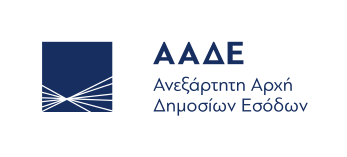 Φόρμα Υποβολής Αιτήματος Αδειοδότησης ΥΠΑΗΕΣΑ.1035/2020Στοιχεία ΕπιχείρησηςΣτοιχεία Νομίμου ΕκπροσώπουΕπισυναπτόμενα Δικαιολογητικά Φακέλου Αδειοδότησης ΥΠΑΗΕΣ - Α.1035/2020Παράρτημα Α  * Υποβολή Υπεύθυνης Δήλωσης για μεταγενέστερη υποβολή Δικαιολογητικών των περιπτώσεων ε) έως η) λόγω επιπτώσεων Covid-19  Άρθρο 5 Παρ. 2  Α.1035/2020Είδος Αιτούμενης Άδειας ΚαταλληλότηταςΤρόπος ΥποβολήςΒεβαίωση Παραλαβής Δικαιολογητικών από Επιτροπή ΥΠΑΗΕΣ / Αριθμ. Δ.ΟΡΓ.Β 1042957ΕΞ2020Στοιχεία Παραλαβόντος*Συμπληρώνεται από την Επιτροπή Παραλαβής ΔικαιολογητικώνΗμερομηνία Υποβολής ΑιτήματοςΕπωνυμίαΑ.Φ.Μ.Διεύθυνση ΈδραςΤηλέφωνο ΕπικοινωνίαςΤηλέφωνο Επικοινωνίαςe-mailΟνοματεπώνυμοΑ.Φ.Μ.Διεύθυνση ΈδραςΤηλέφωνο ΕπικοινωνίαςΤηλέφωνο Επικοινωνίαςe-mailΥπογραφή α) Καταστατικό Οντότητας ΥΠΑΗΕΣβ) Πιστοποιητικό ασφαλείας ISO-27001γ) Συνοπτική αναφορά χαρακτηριστικών ΥΠΑΗΕΣδ) Αποδεικτικό φορολογικής ενημερότηταςε)  Βεβαίωση μη οφειλής ασφαλιστικών εισφορώνστ) Πιστοποιητικό περί μη αίτησης πτώχευσηςζ) Πιστοποιητικό περί μη πτώχευσηςη) Πιστοποιητικό περί μη θέσης σε εκκαθάρισηθ) Έλεγχος ακεραιότητας_αυθεντικότηταςα) Έκδοση στοιχείων_τεχνική μεθοδολογία_αρ.15 ν.4308 2014β) Διεπαφές λογισμικού Οντότητας_Παρόχουγ) Δείγματα παραστατικώνδ) Διαβίβαση δεδομένων διεπαφής myDATAε) Σχέδιο πρότυπης σύμβασης ΥΠΑΗΕΣ[1] Χονδρικές / Λιανικές Συναλλαγές[2] Χονδρικές Συναλλαγές[3] Λιανικές ΣυναλλαγέςΗλεκτρονικά ψηφιακά υπογεγραμμένη μορφήΈντυπη μορφήΗμερομηνία Παραλαβής Αιτήματος*Ονοματεπώνυμο*Υπογραφή 